Have you experienced economic losses that you can document due to the unintended presence of GMO/GE material in an organic crop you have produced for sale? (Exclude expenses for preventative measures and testing of your crop.)        7000  1YES – Complete this section	   3NO - Go to Section 10 Please list the three most recent occurrences of a loss including:  the year, the organic crop, quantity affected by GMO/GE material, unit of measure, and the economic loss (dollars per unit reported). xxx    1YES – What is the name of the contractor?                                         xxx (________________________________________________________________)  – Go to Section 11        3NO – Go to Section 11A marketing contract is a verbal or written agreement reached before harvest of a crop or before completion of a livestock production stage setting a price or pricing formula and market for the commodity.2015 ORGANIC SURVEY2015 ORGANIC SURVEY2015 ORGANIC SURVEY2015 ORGANIC SURVEY2015 ORGANIC SURVEY2015 ORGANIC SURVEY2015 ORGANIC SURVEY2015 ORGANIC SURVEY2015 ORGANIC SURVEY2015 ORGANIC SURVEYOMB No. 0535-0249  Approval Expires: 7/31/2017Project Code: 968   QID: 113245   SMetaKey: 3635   Version 99OMB No. 0535-0249  Approval Expires: 7/31/2017Project Code: 968   QID: 113245   SMetaKey: 3635   Version 99OMB No. 0535-0249  Approval Expires: 7/31/2017Project Code: 968   QID: 113245   SMetaKey: 3635   Version 99OMB No. 0535-0249  Approval Expires: 7/31/2017Project Code: 968   QID: 113245   SMetaKey: 3635   Version 99OMB No. 0535-0249  Approval Expires: 7/31/2017Project Code: 968   QID: 113245   SMetaKey: 3635   Version 99OMB No. 0535-0249  Approval Expires: 7/31/2017Project Code: 968   QID: 113245   SMetaKey: 3635   Version 99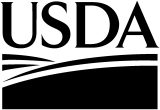 United StatesDepartment ofAgriculture United StatesDepartment ofAgriculture VERSION 12VERSION 12VERSION 12VERSION 12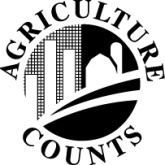 NATIONALAGRICULTURALSTATISTICSSERVICENATIONALAGRICULTURALSTATISTICSSERVICEUSDA/NASSNational Processing CenterUSDA Ag Census; Bldg 60 B1201 E 10th StreetJeffersonville, IN 47132Phone:  1-888-424-7828Fax: 1-812-218-2232E-mail: nass@nass.usda.govUSDA/NASSNational Processing CenterUSDA Ag Census; Bldg 60 B1201 E 10th StreetJeffersonville, IN 47132Phone:  1-888-424-7828Fax: 1-812-218-2232E-mail: nass@nass.usda.govUSDA/NASSNational Processing CenterUSDA Ag Census; Bldg 60 B1201 E 10th StreetJeffersonville, IN 47132Phone:  1-888-424-7828Fax: 1-812-218-2232E-mail: nass@nass.usda.govOffice UsePlease make corrections to name, address and ZIP Code, if necessary.Please make corrections to name, address and ZIP Code, if necessary.Please make corrections to name, address and ZIP Code, if necessary.Please make corrections to name, address and ZIP Code, if necessary.Please make corrections to name, address and ZIP Code, if necessary.Please make corrections to name, address and ZIP Code, if necessary.Please make corrections to name, address and ZIP Code, if necessary.Please make corrections to name, address and ZIP Code, if necessary.14The information you provide will be used for statistical purposes only. In accordance with the Confidential Information Protection provisions of Title V, Subtitle A, Public Law 107–347 and other applicable Federal laws, your responses will be kept confidential and will not be disclosed in identifiable form to anyone other than employees or agents. By law, every employee and agent has taken an oath and is subject to a jail term, a fine, or both if he or she willfully discloses ANY identifiable information about you or your operation.  Response is voluntary.  According to the Paperwork Reduction Act of 1995, an agency may not conduct or sponsor, and a person is not required to respond to, a collection of information unless it displays a valid OMB control number. The valid OMB number is 0535-0249.  The time required to complete this information collection is estimated to average 40 minutes per response, including the time for reviewing instructions, searching existing data sources, gathering and maintaining the data needed, and completing and reviewing the collection of information.The information you provide will be used for statistical purposes only. In accordance with the Confidential Information Protection provisions of Title V, Subtitle A, Public Law 107–347 and other applicable Federal laws, your responses will be kept confidential and will not be disclosed in identifiable form to anyone other than employees or agents. By law, every employee and agent has taken an oath and is subject to a jail term, a fine, or both if he or she willfully discloses ANY identifiable information about you or your operation.  Response is voluntary.  According to the Paperwork Reduction Act of 1995, an agency may not conduct or sponsor, and a person is not required to respond to, a collection of information unless it displays a valid OMB control number. The valid OMB number is 0535-0249.  The time required to complete this information collection is estimated to average 40 minutes per response, including the time for reviewing instructions, searching existing data sources, gathering and maintaining the data needed, and completing and reviewing the collection of information.The information you provide will be used for statistical purposes only. In accordance with the Confidential Information Protection provisions of Title V, Subtitle A, Public Law 107–347 and other applicable Federal laws, your responses will be kept confidential and will not be disclosed in identifiable form to anyone other than employees or agents. By law, every employee and agent has taken an oath and is subject to a jail term, a fine, or both if he or she willfully discloses ANY identifiable information about you or your operation.  Response is voluntary.  According to the Paperwork Reduction Act of 1995, an agency may not conduct or sponsor, and a person is not required to respond to, a collection of information unless it displays a valid OMB control number. The valid OMB number is 0535-0249.  The time required to complete this information collection is estimated to average 40 minutes per response, including the time for reviewing instructions, searching existing data sources, gathering and maintaining the data needed, and completing and reviewing the collection of information.The information you provide will be used for statistical purposes only. In accordance with the Confidential Information Protection provisions of Title V, Subtitle A, Public Law 107–347 and other applicable Federal laws, your responses will be kept confidential and will not be disclosed in identifiable form to anyone other than employees or agents. By law, every employee and agent has taken an oath and is subject to a jail term, a fine, or both if he or she willfully discloses ANY identifiable information about you or your operation.  Response is voluntary.  According to the Paperwork Reduction Act of 1995, an agency may not conduct or sponsor, and a person is not required to respond to, a collection of information unless it displays a valid OMB control number. The valid OMB number is 0535-0249.  The time required to complete this information collection is estimated to average 40 minutes per response, including the time for reviewing instructions, searching existing data sources, gathering and maintaining the data needed, and completing and reviewing the collection of information.The information you provide will be used for statistical purposes only. In accordance with the Confidential Information Protection provisions of Title V, Subtitle A, Public Law 107–347 and other applicable Federal laws, your responses will be kept confidential and will not be disclosed in identifiable form to anyone other than employees or agents. By law, every employee and agent has taken an oath and is subject to a jail term, a fine, or both if he or she willfully discloses ANY identifiable information about you or your operation.  Response is voluntary.  According to the Paperwork Reduction Act of 1995, an agency may not conduct or sponsor, and a person is not required to respond to, a collection of information unless it displays a valid OMB control number. The valid OMB number is 0535-0249.  The time required to complete this information collection is estimated to average 40 minutes per response, including the time for reviewing instructions, searching existing data sources, gathering and maintaining the data needed, and completing and reviewing the collection of information.The information you provide will be used for statistical purposes only. In accordance with the Confidential Information Protection provisions of Title V, Subtitle A, Public Law 107–347 and other applicable Federal laws, your responses will be kept confidential and will not be disclosed in identifiable form to anyone other than employees or agents. By law, every employee and agent has taken an oath and is subject to a jail term, a fine, or both if he or she willfully discloses ANY identifiable information about you or your operation.  Response is voluntary.  According to the Paperwork Reduction Act of 1995, an agency may not conduct or sponsor, and a person is not required to respond to, a collection of information unless it displays a valid OMB control number. The valid OMB number is 0535-0249.  The time required to complete this information collection is estimated to average 40 minutes per response, including the time for reviewing instructions, searching existing data sources, gathering and maintaining the data needed, and completing and reviewing the collection of information.The information you provide will be used for statistical purposes only. In accordance with the Confidential Information Protection provisions of Title V, Subtitle A, Public Law 107–347 and other applicable Federal laws, your responses will be kept confidential and will not be disclosed in identifiable form to anyone other than employees or agents. By law, every employee and agent has taken an oath and is subject to a jail term, a fine, or both if he or she willfully discloses ANY identifiable information about you or your operation.  Response is voluntary.  According to the Paperwork Reduction Act of 1995, an agency may not conduct or sponsor, and a person is not required to respond to, a collection of information unless it displays a valid OMB control number. The valid OMB number is 0535-0249.  The time required to complete this information collection is estimated to average 40 minutes per response, including the time for reviewing instructions, searching existing data sources, gathering and maintaining the data needed, and completing and reviewing the collection of information.The information you provide will be used for statistical purposes only. In accordance with the Confidential Information Protection provisions of Title V, Subtitle A, Public Law 107–347 and other applicable Federal laws, your responses will be kept confidential and will not be disclosed in identifiable form to anyone other than employees or agents. By law, every employee and agent has taken an oath and is subject to a jail term, a fine, or both if he or she willfully discloses ANY identifiable information about you or your operation.  Response is voluntary.  According to the Paperwork Reduction Act of 1995, an agency may not conduct or sponsor, and a person is not required to respond to, a collection of information unless it displays a valid OMB control number. The valid OMB number is 0535-0249.  The time required to complete this information collection is estimated to average 40 minutes per response, including the time for reviewing instructions, searching existing data sources, gathering and maintaining the data needed, and completing and reviewing the collection of information.The information you provide will be used for statistical purposes only. In accordance with the Confidential Information Protection provisions of Title V, Subtitle A, Public Law 107–347 and other applicable Federal laws, your responses will be kept confidential and will not be disclosed in identifiable form to anyone other than employees or agents. By law, every employee and agent has taken an oath and is subject to a jail term, a fine, or both if he or she willfully discloses ANY identifiable information about you or your operation.  Response is voluntary.  According to the Paperwork Reduction Act of 1995, an agency may not conduct or sponsor, and a person is not required to respond to, a collection of information unless it displays a valid OMB control number. The valid OMB number is 0535-0249.  The time required to complete this information collection is estimated to average 40 minutes per response, including the time for reviewing instructions, searching existing data sources, gathering and maintaining the data needed, and completing and reviewing the collection of information.The information you provide will be used for statistical purposes only. In accordance with the Confidential Information Protection provisions of Title V, Subtitle A, Public Law 107–347 and other applicable Federal laws, your responses will be kept confidential and will not be disclosed in identifiable form to anyone other than employees or agents. By law, every employee and agent has taken an oath and is subject to a jail term, a fine, or both if he or she willfully discloses ANY identifiable information about you or your operation.  Response is voluntary.  According to the Paperwork Reduction Act of 1995, an agency may not conduct or sponsor, and a person is not required to respond to, a collection of information unless it displays a valid OMB control number. The valid OMB number is 0535-0249.  The time required to complete this information collection is estimated to average 40 minutes per response, including the time for reviewing instructions, searching existing data sources, gathering and maintaining the data needed, and completing and reviewing the collection of information.SECTION 1   OPERATION INFORMATION1.	Did this operation have any Certified Organic production as determined by the USDA’s National Organic Program (NOP) standards in 2015?1.	Did this operation have any Certified Organic production as determined by the USDA’s National Organic Program (NOP) standards in 2015?1.	Did this operation have any Certified Organic production as determined by the USDA’s National Organic Program (NOP) standards in 2015?1.	Did this operation have any Certified Organic production as determined by the USDA’s National Organic Program (NOP) standards in 2015?		111 1YES – Complete this Section			3NO - Go to Section 12 – Transitional Acreage on Page 11		111 1YES – Complete this Section			3NO - Go to Section 12 – Transitional Acreage on Page 11		111 1YES – Complete this Section			3NO - Go to Section 12 – Transitional Acreage on Page 11		111 1YES – Complete this Section			3NO - Go to Section 12 – Transitional Acreage on Page 112.	What is the name of the certifying agency or organization? . . . . . . . . . . 2.	What is the name of the certifying agency or organization? . . . . . . . . . . =1191191193	In 2015, how many:Acresa.	Organic acres did this operation own? . . . . . . . . . . . . . . . . . . . . . . . . . . . . . . . . . . . . . . . .       150b.	Organic acres did this operation rent or lease from others? (Exclude land used on a per-head or animal unit month (AUM) basis.) . . . . . . . . . . . . . . . . . . . . . . . . . . . . . . . . . . . . . .    +  +152c.	Organic acres did this operation rent or lease to others? . . . . . . . . . . . . . . . . . . . . . . . .    –  _1154	[Calculate Items 3a + 3b – 3c.]  Then the total organic acres operated in 2015 were: . . . . .    =  =1545	Of the total (Item 4) organic acres operated in 2015, how many acres were:Organic cropland? . . . . . . . . . . . . . . . . . . . . . . . . . . . . . . . . . . . . . . . . . . . . . . . . . . . . . . . . . . xxxOrganic pastureland? . . . . . . . . . . . . . . . . . . . . . . . . . . . . . . . . . . . . . . . . . . . . . . . . . . . . . . . .Organic pastureland? . . . . . . . . . . . . . . . . . . . . . . . . . . . . . . . . . . . . . . . . . . . . . . . . . . . . . . . .xxxOrganic rangeland? . . . . . . . . . . . . . . . . . . . . . . . . . . . . . . . . . . . . . . . . . . . . . . . . . . . . . . . . . Organic rangeland? . . . . . . . . . . . . . . . . . . . . . . . . . . . . . . . . . . . . . . . . . . . . . . . . . . . . . . . . . xxxSECTION 2    ORGANIC FIELD CROPSDid this operation grow any organic small grains, row crops, oilseeds, hay/forage or pulse crops in 2015?Include landlord’s share and contractor’s share.  Did this operation grow any organic small grains, row crops, oilseeds, hay/forage or pulse crops in 2015?Include landlord’s share and contractor’s share.  Did this operation grow any organic small grains, row crops, oilseeds, hay/forage or pulse crops in 2015?Include landlord’s share and contractor’s share.  Did this operation grow any organic small grains, row crops, oilseeds, hay/forage or pulse crops in 2015?Include landlord’s share and contractor’s share.  Did this operation grow any organic small grains, row crops, oilseeds, hay/forage or pulse crops in 2015?Include landlord’s share and contractor’s share.  Did this operation grow any organic small grains, row crops, oilseeds, hay/forage or pulse crops in 2015?Include landlord’s share and contractor’s share.  Did this operation grow any organic small grains, row crops, oilseeds, hay/forage or pulse crops in 2015?Include landlord’s share and contractor’s share.  Did this operation grow any organic small grains, row crops, oilseeds, hay/forage or pulse crops in 2015?Include landlord’s share and contractor’s share.  Did this operation grow any organic small grains, row crops, oilseeds, hay/forage or pulse crops in 2015?Include landlord’s share and contractor’s share.  		2000 1YES – Complete this Section		3NO - Go to Section 3		2000 1YES – Complete this Section		3NO - Go to Section 3		2000 1YES – Complete this Section		3NO - Go to Section 3		2000 1YES – Complete this Section		3NO - Go to Section 3		2000 1YES – Complete this Section		3NO - Go to Section 3		2000 1YES – Complete this Section		3NO - Go to Section 3		2000 1YES – Complete this Section		3NO - Go to Section 3		2000 1YES – Complete this Section		3NO - Go to Section 3		2000 1YES – Complete this Section		3NO - Go to Section 3For those crops not printed in the following table, enter the crop name and code from the list below for any other field crop grown on this operation in 2015 Report the production and value of sales of any commodity in this section even if the commodity was transformed to a value-added product.  Report the quantity sold and sales of the value-added product in Section 11, Item 4.Report ‘Total Organic Production’ and ‘Total Quantity Sold’ in the measurement unit specified beside each crop in the list below.When both dry hay and haylage were cut from the same acres, report for each type.If two or more cuttings were made from the same acres, report acres harvested for that item only once but report total production from all cuttings. For those crops not printed in the following table, enter the crop name and code from the list below for any other field crop grown on this operation in 2015 Report the production and value of sales of any commodity in this section even if the commodity was transformed to a value-added product.  Report the quantity sold and sales of the value-added product in Section 11, Item 4.Report ‘Total Organic Production’ and ‘Total Quantity Sold’ in the measurement unit specified beside each crop in the list below.When both dry hay and haylage were cut from the same acres, report for each type.If two or more cuttings were made from the same acres, report acres harvested for that item only once but report total production from all cuttings. For those crops not printed in the following table, enter the crop name and code from the list below for any other field crop grown on this operation in 2015 Report the production and value of sales of any commodity in this section even if the commodity was transformed to a value-added product.  Report the quantity sold and sales of the value-added product in Section 11, Item 4.Report ‘Total Organic Production’ and ‘Total Quantity Sold’ in the measurement unit specified beside each crop in the list below.When both dry hay and haylage were cut from the same acres, report for each type.If two or more cuttings were made from the same acres, report acres harvested for that item only once but report total production from all cuttings. For those crops not printed in the following table, enter the crop name and code from the list below for any other field crop grown on this operation in 2015 Report the production and value of sales of any commodity in this section even if the commodity was transformed to a value-added product.  Report the quantity sold and sales of the value-added product in Section 11, Item 4.Report ‘Total Organic Production’ and ‘Total Quantity Sold’ in the measurement unit specified beside each crop in the list below.When both dry hay and haylage were cut from the same acres, report for each type.If two or more cuttings were made from the same acres, report acres harvested for that item only once but report total production from all cuttings. For those crops not printed in the following table, enter the crop name and code from the list below for any other field crop grown on this operation in 2015 Report the production and value of sales of any commodity in this section even if the commodity was transformed to a value-added product.  Report the quantity sold and sales of the value-added product in Section 11, Item 4.Report ‘Total Organic Production’ and ‘Total Quantity Sold’ in the measurement unit specified beside each crop in the list below.When both dry hay and haylage were cut from the same acres, report for each type.If two or more cuttings were made from the same acres, report acres harvested for that item only once but report total production from all cuttings. For those crops not printed in the following table, enter the crop name and code from the list below for any other field crop grown on this operation in 2015 Report the production and value of sales of any commodity in this section even if the commodity was transformed to a value-added product.  Report the quantity sold and sales of the value-added product in Section 11, Item 4.Report ‘Total Organic Production’ and ‘Total Quantity Sold’ in the measurement unit specified beside each crop in the list below.When both dry hay and haylage were cut from the same acres, report for each type.If two or more cuttings were made from the same acres, report acres harvested for that item only once but report total production from all cuttings. For those crops not printed in the following table, enter the crop name and code from the list below for any other field crop grown on this operation in 2015 Report the production and value of sales of any commodity in this section even if the commodity was transformed to a value-added product.  Report the quantity sold and sales of the value-added product in Section 11, Item 4.Report ‘Total Organic Production’ and ‘Total Quantity Sold’ in the measurement unit specified beside each crop in the list below.When both dry hay and haylage were cut from the same acres, report for each type.If two or more cuttings were made from the same acres, report acres harvested for that item only once but report total production from all cuttings. For those crops not printed in the following table, enter the crop name and code from the list below for any other field crop grown on this operation in 2015 Report the production and value of sales of any commodity in this section even if the commodity was transformed to a value-added product.  Report the quantity sold and sales of the value-added product in Section 11, Item 4.Report ‘Total Organic Production’ and ‘Total Quantity Sold’ in the measurement unit specified beside each crop in the list below.When both dry hay and haylage were cut from the same acres, report for each type.If two or more cuttings were made from the same acres, report acres harvested for that item only once but report total production from all cuttings. For those crops not printed in the following table, enter the crop name and code from the list below for any other field crop grown on this operation in 2015 Report the production and value of sales of any commodity in this section even if the commodity was transformed to a value-added product.  Report the quantity sold and sales of the value-added product in Section 11, Item 4.Report ‘Total Organic Production’ and ‘Total Quantity Sold’ in the measurement unit specified beside each crop in the list below.When both dry hay and haylage were cut from the same acres, report for each type.If two or more cuttings were made from the same acres, report acres harvested for that item only once but report total production from all cuttings. Field CropsOrganic AcresHarvestedOrganic AcresHarvestedTotal OrganicProductionQUANTITY of Organic Production SoldQUANTITY of Organic Production SoldValue of Sales of Organic ProductionCodeAcresTenthsTotal OrganicProductionQUANTITY of Organic Production SoldQUANTITY of Organic Production SoldValue of Sales of Organic ProductionTobacco (all types)xxxx                                             lbslbs  $Field CropsOrganic AcresTotal OrganicProductionQUANTITY of Organic Production SoldQUANTITY of Organic Production SoldValue of Sales of Organic ProductionCodeHarvestedTotal OrganicProductionQUANTITY of Organic Production SoldQUANTITY of Organic Production SoldValue of Sales of Organic ProductionCorn (for grain or seed)2040                                             bubu  $Winter Wheat (for grain or seed)2360                                             bubu  $  $  $  $  $If more space is needed, use a separate sheet of paper.Crops (units)CodeCrops (units)CodeCrops (units)CodeBarley for grain or seed (bu)2010Rice, long grain (cwt)2230Dry Edible Bean TypesBuckwheat (bu)2020Rice, medium grain (cwt)2240Black (cwt)2400Canola, edible, (lbs)2030Rice, short grain (cwt)2250Blackeye (cwt)2410Corn, silage or greenchop (tons)2050Rice, wild (finished weight, cwt)2260Great Northern (cwt)2420Cotton,  Upland (bales)2060Rye for grain or seed (bu) 2280Kidney, Dark Red (cwt)2430Cotton, Pima (bales)2070Safflower (lbs) 2290Kidney, Light Red (cwt)2440Flaxseed (bu)2080Sorghum for grain or seed, including milo (bu) 2300Lima, all (cwt)xxxxHay, Alfalfa & Alfalfa Mixtures for dry hay (tons)2090Sorghum for silage or greenchop (tons)2310Navy (cwt)2470Hay, All other Dry, including small grain hay    (tons)2100Soybeans, for beans (bu)2320Pinto (cwt)2490Haylage or Greenchop from alfalfa & alfalfa      mixtures (tons)xxxxSugarcane for sugar (tons) 2330Dry beans not listed (cwt)2510Haylage, other silage or Greenchop (tons)2110Sunflower seed, oil (lbs)2340Dry PeasHerbs, dried (lbs)2120Sunflower seed, non-oil (lbs)2350Smooth green peas (cwt)2520Hops (lbs)2130Yellow Dry Peas (cwt)2530Mint, Peppermint (lbs of oil) 2140Wheat, Durum for grain or seed (bu)2370Austrian Winter Peas (cwt)2540Mint, Spearmint (lbs of oil) 2150Wheat, other spring for grain or seed (bu)2380Lentils (cwt)2550Oats, grain or seed (bu)) 2160Field crops not listed, specify above (lbs)2390Dry peas not listed (cwt)2560Peanuts, all (lbs)xxxxChickpeas (Garbanzo)Popcorn (lbs shelled)2210Kabuli, all (cwt)xxxxPotatoes -  Report in Section 6Chickpeas not listed (cwt)2600Proso Millet (bu)2220SECTION 3    ORGANIC GRAPES1.	Did this operation grow any organic grapes in 2015?Include landlord’s share and contractor’s share.   1.	Did this operation grow any organic grapes in 2015?Include landlord’s share and contractor’s share.   1.	Did this operation grow any organic grapes in 2015?Include landlord’s share and contractor’s share.   	5000	 1YES – Complete this Section		3NO –  Go to Section 4 	5000	 1YES – Complete this Section		3NO –  Go to Section 4 	5000	 1YES – Complete this Section		3NO –  Go to Section 4 Organic CropOrganic Crop2.	Total Organic GrapesAcresTenthsHow many acres of bearing age organic grapes were harvested on this operation in 2015?Please report acres to the tenth of an acre. . . . . . . . . . . . . . . . . . . . . . . . . . . . . . . . 5020Poundsb.	What were the total pounds of organic grape production on this operation in 2015?. . . . .b.	What were the total pounds of organic grape production on this operation in 2015?. . . . .5021c.	Of these total pounds of organic grapes harvested in 2015, how many were sold for each utilization listed below?Report the production and value of sales of any commodity in this section even if the commodity was transformed to a value-added product.  Report the quantity sold and sales of the value-added product in Section 11, Item 4.Grape UtilizationCodeQUANTITY of Organic Production SoldQUANTITY of Organic Production SoldValue of Sales of Organic ProductionGrape UtilizationCodeQUANTITY of Organic Production SoldQUANTITY of Organic Production SoldValue of Sales of Organic ProductionGrape UtilizationCode(Pounds)(Pounds)(Dollars)a.  Fresh (Table Use)5040$b.  Wine Production5060$c.  Juice Production5080$d.  Raisins5100$e.  Other Processing       Uses5120$SECTION 4   ORGANIC APPLES1.	Did this operation grow any organic apples in 2015?Include landlord’s share and contractor’s share. 	4000	  1YES – Complete this Section		3NO - Go to Section 52.	Acreage and Production – For those organic apple varieties not printed in the following table, enter the variety name and code from the list below.  If more space is needed, use a separate sheet of paper.AppleVarietyCodeOrganic Acres HarvestedOrganic Acres HarvestedTotal Organic ProductionUnit(Bins, Pounds, Boxes, etc)Poundsper Unit if not reported in Pounds or TonsAppleVarietyCodeAcresTenthsTotal Organic ProductionUnit(Bins, Pounds, Boxes, etc)Poundsper Unit if not reported in Pounds or TonsFuji allxxxxGala allxxxx3.	Quantity and Gross Value Sold – For each of the organic apple varieties reported in Item 2, enter the amount sold for fresh market and the amount sold for commercial processing.Include production that was sold and will be sold.Report the production and value of sales of any commodity in this section even if the commodity was transformed to a value-added product.  Report the quantity sold and sales of the value-added product in Section 11, Item 4.Include production that was sold and will be sold.Report the production and value of sales of any commodity in this section even if the commodity was transformed to a value-added product.  Report the quantity sold and sales of the value-added product in Section 11, Item 4.AppleVarietyCodeFRESH MARKETFRESH MARKETFRESH MARKETFRESH MARKETCOMMERCIAL PROCESSING(Include juiced, canned, dried, etc. Exclude fresh packaged fruit.)COMMERCIAL PROCESSING(Include juiced, canned, dried, etc. Exclude fresh packaged fruit.)COMMERCIAL PROCESSING(Include juiced, canned, dried, etc. Exclude fresh packaged fruit.)COMMERCIAL PROCESSING(Include juiced, canned, dried, etc. Exclude fresh packaged fruit.)COMMERCIAL PROCESSING(Include juiced, canned, dried, etc. Exclude fresh packaged fruit.)AppleVarietyCodeQUANTITY of Organic Production Sold as FRESHUnit(Bins, Pounds, Boxes, etc)Poundsper Unit if not reported in Pounds or TonsValue of Sales of Organic Production for FRESH Value of Sales of Organic Production for FRESH QUANTITY of Organic Production Sold as PROCESSINGUnit(Bins, Pounds, Boxes, etc)Poundsper Unit if not reported in Pounds or TonsValue of Sales of Organic Production for PROCESSINGFuji allxxxx$$$Gala allxxxx$$$$$$$$$$$$If more space is needed, use a separate sheet of paper.Apple VarietiesCodeApple VarietiesCodeApple VarietiesCodeBraeburn, allxxxxGolden Delicious, allxxxxRed Delicious, allxxxxCameo, allxxxxGranny Smith, allxxxxRome, allxxxxCripps Pink, allxxxxHoneycrisp, allxxxxVarieties not listed, specify above, allxxxxSECTION 5   OTHER ORGANIC FRUITS, TREE NUTS AND BERRIES1.	Did this operation grow any other organic fruits, tree nuts, or berries in 2015?Include landlord’s share and contractor’s share. 		6000  1YES  -  Complete this Section	3NO - Go to Section 62.	For those crops not printed in the following table, enter the crop name and code from the list below for any other certified organic fruits, tree nuts and berries grown on this operation in 2015. Report the production and value of sales of any commodity in this section even if the commodity was transformed to a value-added product.  Report the quantity sold and sales of the value-added product in Section 11, Item 4.Report organic Grapes in Section 3 and organic Apples in Section 4.For two or more pickings of the same crop, report acres harvested for that item only once, but report total production from all pickings.Fruits, Tree Nuts, and BerriesCodeOrganic Acres HarvestedOrganic Acres HarvestedTotal Organic ProductionUnit(Bins, Pounds, Boxes, etc)Poundsper Unit if not reported in Pounds or TonsQUANTITY of Organic Production SoldValue of Sales of Organic ProductionFruits, Tree Nuts, and BerriesCodeAcresTenthsTotal Organic ProductionUnit(Bins, Pounds, Boxes, etc)Poundsper Unit if not reported in Pounds or TonsQUANTITY of Organic Production SoldValue of Sales of Organic ProductionBlueberries, fresh6310$Blueberries, processing6320$Blueberries, wild 6330$Plums/Prunes6150$Tangerines6160$$$$$If more space is needed, use a separate sheet of paper.FruitsCodeTree NutsCodeBerriesCodeApples, report in Section 4. . . . . . . . . . . . . . Almonds. . . . . . . . . . . . . . . . . . . . . . 6200Blackberries and Dewberries. . . . . . . . . . . 6300Avocados. . . . . . . . . . . . . . . . . . . . . . . . . . . 6010Hazelnuts/Filberts. . . . . . . . . . . . . . . 6210Cranberries. . . . . . . . . . . . . . . . . . . . . . . . . 6340Cherries, sweet. . . . . . . . . . . . . . . . . . . . . . . 6020Pecans, all. . . . . . . . . . . . . . . . . . . . 6220Raspberries. . . . . . . . . . . . . . . . . . . . . . . . . 6350Cherries, tart. . . . . . . . . . . . . . . . . . . . . . . . . 6030Pistachios. . . . . . . . . . . . . . . . . . . . . 6230Strawberries. . . . . . . . . . . . . . . . . . . . . . . . 6360Coffee. . . . . . . . . . . . . . . . . . . . . . . . . . . . . . 6040Walnuts, English. . . . . . . . . . . . . . . . 6240Berries not listed, specify above. . . . . . . . . 6370Dates. . . . . . . . . . . . . . . . . . . . . . . . . . . . . . . 6050Nuts not listed, specify above . . . . . 6250Figs. . . . . . . . . . . . . . . . . . . . . . . . . . . . . . . . 6070Grapes, report in Section 3. . . . . . . . . . . . . . Grapefruit. . . . . . . . . . . . . . . . . . . . . . . . . . . 6080Lemons. . . . . . . . . . . . . . . . . . . . . . . . . . . . . 6090Oranges, navel . . . . . . . . . . . . . . . . . . . . . . . 6100Oranges, Valencia . . . . . . . . . . . . . . . . . . . . 6110Oranges, all other . . . . . . . . . . . . . . . . . . . . . 6120Peaches, all. . . . . . . . . . . . . . . . . . . . . . . . . . 6130Pears, all. . . . . . . . . . . . . . . . . . . . . . . . . . . . 6140Fruits not listed, specify above . . . . . . . . . . . 6170SECTION 6    ORGANIC VEGETABLES GROWN IN THE OPEN1.	Did this operation grow any organic vegetables in the open in 2015?Include landlord’s share and contractor’s share. 	3000	  1YES - Complete this Section		3NO – Go to Section 72.	For those organic crops not printed in the following table, enter the crop name, and code from the list below for any other organic vegetables grown on this operation in 2015.Report the production and value of sales of any commodity in this section even if the commodity was transformed to a value-added product.  Report the quantity sold and sales of the value-added product in Section 11, Item 4.If more than one vegetable crop was harvested from the same acres, report acres for each crop.For two or more pickings of the same crop, report acres harvested for that item only once but report total production from all pickings.VegetablesCodeOrganicAcresHarvestedOrganicAcresHarvestedTotal Organic ProductionUnit(Bins, Pounds, Boxes, etc)Poundsper Unit if not reported in Pounds or TonsQUANTITY of Organic Production SoldValue of Sales of Organic ProductionVegetablesCodeAcresTenthsTotal Organic ProductionUnit(Bins, Pounds, Boxes, etc)Poundsper Unit if not reported in Pounds or TonsQUANTITY of Organic Production SoldValue of Sales of Organic ProductionTomatoes, fresh3310$Tomatoes, processing3320$Carrots3090$$$$$$$If more space is needed, use a separate sheet of paper.VegetablesCodeVegetables.CodeVegetables.Vegetables.CodeArtichokes. . . . . . . . . . . . . . . . . . . . . . . .3010Herbs fresh cut. . . . . . . . . . . . . . . . . 3130Peppers, Bell. . . . . . . . . . . . . . . . . . . . . . . . . . Peppers, Bell. . . . . . . . . . . . . . . . . . . . . . . . . . 3240Beans, Snap (fresh) . . . . . . . . . . . . . . . . 3020Honeydew Melons. . . . . . . . . . . . . . . 3140Potatoes. . . . . . . . . . . . . . . . . . . . . . . . . . . . . . Potatoes. . . . . . . . . . . . . . . . . . . . . . . . . . . . . . 3250Beans, Snap (processing). . . . . . . . . . . . 3030Lettuce, all. . . . . . . . . . . . . . . . . . . . . 3150Spinach. . . . . . . . . . . . . . . . . . . . . . . . . . . . . . Spinach. . . . . . . . . . . . . . . . . . . . . . . . . . . . . . 3260Broccoli. . . . . . . . . . . . . . . . . . . . . . . . . . 3040Onion, green. . . . . . . . . . . . . . . . . . .xxxxSquash, all. . . . . . . . . . . . . . . . . . . . . . . . . . . . Squash, all. . . . . . . . . . . . . . . . . . . . . . . . . . . . 3270Cabbage, green. . . . . . . . . . . . . . . . . . . . 3060Onions, fresh, red. . . . . . . . . . . . . . . 3170Sweet Corn. . . . . . . . . . . . . . . . . . . . . . . . . . . . Sweet Corn. . . . . . . . . . . . . . . . . . . . . . . . . . . . 3280Cabbage, red. . . . . . . . . . . . . . . . . . . . . . 3070Onions, fresh, white. . . . . . . . . . . . . 3180Sweet Potatoes. . . . . . . . . . . . . . . . . . . . . . . . Sweet Potatoes. . . . . . . . . . . . . . . . . . . . . . . . 3290Cabbage, other. . . . . . . . . . . . . . . . . . . . 3050Onions, fresh, yellow. . . . . . . . . . . . . 3190Watermelons. . . . . . . . . . . . . . . . . . . . . . . . . . Watermelons. . . . . . . . . . . . . . . . . . . . . . . . . . 3330Cantaloupes and Muskmelons. . . . . . . . .3080Onions, processing, red. . . . . . . . . . 3200Vegetable Seeds, report in Section 8 . . . . . . . Vegetable Seeds, report in Section 8 . . . . . . . Cauliflower. . . . . . . . . . . . . . . . . . . . . . . . 3100Onions, processing, white. . . . . . . . .3210Vegetables not listed specify above . . . . . . . . Vegetables not listed specify above . . . . . . . . 3340Celery. . . . . . . . . . . . . . . . . . . . . . . . . . . .3110Onions, processing, yellow. . . . . . . .3220Garlic. . . . . . . . . . . . . . . . . . . . . . . . . . . . 3120Peas, Green. . . . . . . . . . . . . . . . . . . 3230SECTION 7     ORGANIC VEGETABLES GROWN UNDER PROTECTION1.	Did this operation grow any organic vegetables under protection in 2015?Include vegetable crops grown under glass, rigid plastic, and plastic film, including “tunnel”; protection and hoop houses.  Include landlord’s share and contractor’s share. 	3900	  1YES - Complete this Section		3NO – Go to Section 82.	For those certified organic crops not printed in the following table, enter the crop name, and code from the list below for any other certified organic vegetables grown on this operation in 2015.Report the production and value of sales of any commodity in this section even if the commodity was transformed to a value-added product.  Report the quantity sold and sales of the value-added product in Section 11, Item 4.If more than one vegetable crop was harvested from the same areas, report areas for each crop.For two or more pickings of the same crop, report acres harvested for that item only once but report total production from all pickings.VegetablesCodeOrganic Area HarvestedPoundsper Unitif not reported in Pounds or TonsQUANTITY of Organic Production SoldValue of Sales of Organic ProductionVegetablesCodeSquare Feet Under Glass or Other ProtectionTotal OrganicProductionUnit(Bins, Pounds, Boxes, etc)Poundsper Unitif not reported in Pounds or TonsQUANTITY of Organic Production SoldValue of Sales of Organic Production$$$$$$$$$If more space is needed, use a separate sheet of paper.VegetablesCodeVegetablesCodeVegetablesCodeArtichokes. . . . . . . . . . . . . . . . . . . . . 3520Herbs fresh cut. . . . . . . . . . . . . . . . . . . . . . .  3630Potatoes. . . . . . . . . . . . . . . . . . . . . . . . 3750Beans, Snap, all. . . . . . . . . . . . . xxxxHoneydew Melons. . . . . . . . . . . . . . . . . . . . . 3640Spinach. . . . . . . . . . . . . . . . . . . . . . . . 3760Lettuce, all. . . . . . . . . . . . . . . . . . . . . . . . . . .3650Squash, all. . . . . . . . . . . . . . . . . . . . . . 3770Broccoli. . . . . . . . . . . . . . . . . . . . . . . 3550Onion, green. . . . . . . . . . . . . . . . . . . . . . . . .xxxxSweet Corn. . . . . . . . . . . . . . . . . . . . . .3780Cabbage, green. . . . . . . . . . . . . . . . . 3570Onions, red, all. . . . . . . . . . . . . . . . . . . . . . .xxxxSweet Potatoes. . . . . . . . . . . . . . . . . . 3790Cabbage, red. . . . . . . . . . . . . . . . . . . 3580Onions, yellow, all. . . . . . . . . . . . . . . . . . . . xxxxTomatoes, allxxxxCabbage, other. . . . . . . . . . . . . . . . . 3560Onions, white, all. . . . . . . . . . . . . . . . . . . . . xxxxWatermelons. . . . . . . . . . . . . . . . . . . . 3800Cantaloupes and Muskmelons . . . . . 3590Peas, Green. . . . . . . . . . . . . . . . . . . . . . . . . 3730Vegetable Seeds, report in Section 8. Carrots. . . . . . . . . . . . . . . . . . . . . . . . 3510Peppers, Bell. . . . . . . . . . . . . . . . . . . . . . . . . 3740Vegetables not listed specify above . . 3810Cauliflower. . . . . . . . . . . . . . . . . . . . . 3600Celery. . . . . . . . . . . . . . . . . . . . . . . . 3610Garlic. . . . . . . . . . . . . . . . . . . . . . . . .3620SECTION 8   ORGANIC FLORICULTURE CROPS, NURSERY CROPS, MUSHROOMS, CHRISTMAS TREES, AND   MAPLE SYRUP1.	Did this operation grow any organic floriculture crops, nursery crops, cut Christmas trees, mushrooms, or harvest organic maple syrup in 2015?Include Landlord’s share and contractor’s share.Exclude wild gathered crops.Report the production and value of sales of any commodity in this section even if the commodity was transformed to a value-added product.  Report the quantity sold and sales of the value-added product in Section 11, Item 4.1.	Did this operation grow any organic floriculture crops, nursery crops, cut Christmas trees, mushrooms, or harvest organic maple syrup in 2015?Include Landlord’s share and contractor’s share.Exclude wild gathered crops.Report the production and value of sales of any commodity in this section even if the commodity was transformed to a value-added product.  Report the quantity sold and sales of the value-added product in Section 11, Item 4.1.	Did this operation grow any organic floriculture crops, nursery crops, cut Christmas trees, mushrooms, or harvest organic maple syrup in 2015?Include Landlord’s share and contractor’s share.Exclude wild gathered crops.Report the production and value of sales of any commodity in this section even if the commodity was transformed to a value-added product.  Report the quantity sold and sales of the value-added product in Section 11, Item 4.1.	Did this operation grow any organic floriculture crops, nursery crops, cut Christmas trees, mushrooms, or harvest organic maple syrup in 2015?Include Landlord’s share and contractor’s share.Exclude wild gathered crops.Report the production and value of sales of any commodity in this section even if the commodity was transformed to a value-added product.  Report the quantity sold and sales of the value-added product in Section 11, Item 4.1.	Did this operation grow any organic floriculture crops, nursery crops, cut Christmas trees, mushrooms, or harvest organic maple syrup in 2015?Include Landlord’s share and contractor’s share.Exclude wild gathered crops.Report the production and value of sales of any commodity in this section even if the commodity was transformed to a value-added product.  Report the quantity sold and sales of the value-added product in Section 11, Item 4.1.	Did this operation grow any organic floriculture crops, nursery crops, cut Christmas trees, mushrooms, or harvest organic maple syrup in 2015?Include Landlord’s share and contractor’s share.Exclude wild gathered crops.Report the production and value of sales of any commodity in this section even if the commodity was transformed to a value-added product.  Report the quantity sold and sales of the value-added product in Section 11, Item 4.1.	Did this operation grow any organic floriculture crops, nursery crops, cut Christmas trees, mushrooms, or harvest organic maple syrup in 2015?Include Landlord’s share and contractor’s share.Exclude wild gathered crops.Report the production and value of sales of any commodity in this section even if the commodity was transformed to a value-added product.  Report the quantity sold and sales of the value-added product in Section 11, Item 4.	400  1YES - Complete this section 	400  1YES - Complete this section 	400  1YES - Complete this section 3NO – Go to Section 93NO – Go to Section 93NO – Go to Section 93NO – Go to Section 9Square Feet Under Glass or Other ProtectionSquare Feet Under Glass or Other ProtectionAcres in the OpenAcres in the OpenValue of SalesCrops GrownCodeSquare Feet Under Glass or Other ProtectionSquare Feet Under Glass or Other ProtectionAcresTenths(Dollars)a.	Floriculture and bedding crops 401 $ __________________.00b.	Nursery crops, including aquatic plants  404 $ __________________.00c.	Propagative materials sold  407 $ __________________.00d.	Mushrooms410 $ __________________.00CropCodeAcres in ProductionAcres in ProductionNumber of Trees CutNumber of Trees CutValue of Sales(Dollars)e.	Cut Christmas trees451 $ __________________.00CropCodeNumber of TapsNumber of TapsGallons of Syrup ProducedGallons of Syrup ProducedValue of Sales(Dollars)f.	Maple syrup491 $ __________________.00Floriculture and Bedding CropsCodeNursery Crops and Aquatic PlantsCodePropagative Materials SoldCodeInclude Bedding and garden plants, annuals, herbaceous perennials, vegetable plants, cut flowers, cut florist greens, foliage plants, potted flowering plants, and other floriculture and bedding plants401Include Nursery stock – ornamentals, shrubs, shade trees, flowering trees, evergreens, live Christmas trees, fruit and nut trees, and plants, vines, palms, ornamental grasses, bareroot herbaceous perennials, aquatic plants404Include Bulbs, corms, rhizomes, tubers, cuttings, seedlings, liners, plugs, flower seeds, tobacco plants sold for transplant to farm fields, vegetable seeds, and vegetable transplants to farm fields407SECTION 9    GMO/GE PRESENCE IN ORGANIC CROPSYear(YYYY)Organic CropQuantityUnit (Pounds, Bushels, Cwt., etc.)Loss (Dollars per Unit Reported)Example:  2014Corn1,000bushels$3.00701070117012701370207021702270237030703170327033SECTION 10    ORGANIC LIVESTOCK, POULTRY, AND LIVESTOCK PRODUCTS 1.	Did this operation have or produce any organic livestock, poultry, or livestock products in 2015?Include landlord’s share and contractor’s share.  Report the production and value of sales of any commodity in this section even if the commodity was transformed to a value-added product.  Report the quantity sold and sales of the value-added product in Section 11, Item 4.8000  1YES  –  Complete this section		3NO  -  Go to Section 11Livestock, Poultry and Livestock ProductsPEAK 2015Organic InventoryDec. 31, 2015Organic InventoryQUANTITY of Organic Sold or MovedValue of Sales of Organic Productiona.	Milk Cows and Milking Heifers that have Calved        (Dry and Milking)8020802180228024$b.	Milk (pounds)80308032$c.	Beef Cows and Beef Heifers that have Calved8060806180628064$d.	Other Cattle (Include heifers that have not calved, steers, calves, and bulls)8040804180428044$e.	Hogs and Pigs8050805180528054$f.	Sheep and Lambs8330833183328334$g.	Goats and Kids8300830183028304$h.	Goat Milk (pounds)83108312$j.	Other Livestock, Specify:	84068400840184028404$k.	Other Livestock Products, Specify:	841484108412$l.	Chickens, Layers8210821182128214$m.	Eggs, (Dozen)82208222$n.	Chickens, Broilers8200820182028204$o.	Turkeys8230823182328334$p.	Other Poultry	Specify:	82468240824182428244$2.	Did this operation produce any organic livestock under a production contract arrangement in 2015?A production contract is a verbal or written agreement setting terms, conditions, and fees paid by the contractor to the operation for the production of livestock or poultry.  The contractor owns the livestock or poultry and often provides inputs.SECTION 11    MARKETING PRACTICES FOR ORGANIC PRODUCTS1.	Of the total 2015 gross sales of ALL organic products (including any value-added/processed organic products), what percent was marketed through:1.	Of the total 2015 gross sales of ALL organic products (including any value-added/processed organic products), what percent was marketed through:1.	Of the total 2015 gross sales of ALL organic products (including any value-added/processed organic products), what percent was marketed through:Marketing PracticesPercent of Total 2015 Gross Organic SalesPercent of Total 2015 Gross Organic Salesa.	Consumer Direct Sales (Include farm stands, U-picks, farmers’ markets, community supported agriculture shares (CSAs), mail orders, buying clubs, and the Internet.)9100 %b.	Direct-to-Retail/Institutions (Include individual grocery stores, restaurants, caterers, and institutions such as hospitals and schools, colleges and universities.)9101 %c.	Wholesale Markets (Include grocery store distribution centers, processors, mills, packers, distributors, wholesalers, brokers, sales to other operations, and grower cooperatives.)9102 %TOTAL (Sum of Items 1a + 1b + 1c)100%100%In 2015, did this operation market any products from community supported agriculture shares (CSA)? . . . . . . . . . . . . . . . . . . . . . . . . . . . . . . . . . . . . . . . . . . . . . . . . . . . . . . . . . . . . . . . . . . . . . . 865	1  Yes   3  NoApproximately what percent of this operation’s organic products first point of sales were sold:Percenta.	Locally (within 100 miles)?. . . . . . . . . . . . . . . . . . . . . . . . . . . . . . . . . . . . . . . . . . . . . . . . . . . . 841% b.	Regionally (more than 100 miles but less than 500 miles)?. . . . . . . . . . . . . . . . . . . . . . . . . . . 842% c.	Nationally (500 miles or more)? . . . . . . . . . . . . . . . . . . . . . . . . . . . . . . . . . . . . . . . . . . . . . . 843% d.	Internationally?. . . . . . . . . . . . . . . . . . . . . . . . . . . . . . . . . . . . . . . . . . . . . . . . . . . . . . . . . . . . . 844% TOTAL (Sum of Items 3a + 3b + 3c + 3d)100%4.	In 2015, did this operation produce and market any Value-Added products from its own organic agricultural productionValue-added is any activity or service occurring after agricultural production, transportation, or storage that added value. Include only those products where the initial agricultural commodity was produced on this operation. Include as value added, activities which change the physical form of the product such as slicing of vegetables, butchering and packing of livestock or poultry, curing of meats, processed, canned, or preserved products such as jam, jelly, wine, juice, cider, and cheese, milling and grinding grains, flowers cut and sold as arrangements, or bundled corn stalks. Exclude normal processes which must occur prior to storage, such as the drying of grain, removing foreign material, or cooling milk and processes which are typical for the marketing of the commodity such as measuring, labeling, weighing, bagging, or sorting of crops, livestock, or livestock products. Exclude products bought for resale without additional growing, such as plugs and started plants. Exclude non-agricultural items such as planters, baskets, and clothing items not made from commodities grown on this operation.4.	In 2015, did this operation produce and market any Value-Added products from its own organic agricultural productionValue-added is any activity or service occurring after agricultural production, transportation, or storage that added value. Include only those products where the initial agricultural commodity was produced on this operation. Include as value added, activities which change the physical form of the product such as slicing of vegetables, butchering and packing of livestock or poultry, curing of meats, processed, canned, or preserved products such as jam, jelly, wine, juice, cider, and cheese, milling and grinding grains, flowers cut and sold as arrangements, or bundled corn stalks. Exclude normal processes which must occur prior to storage, such as the drying of grain, removing foreign material, or cooling milk and processes which are typical for the marketing of the commodity such as measuring, labeling, weighing, bagging, or sorting of crops, livestock, or livestock products. Exclude products bought for resale without additional growing, such as plugs and started plants. Exclude non-agricultural items such as planters, baskets, and clothing items not made from commodities grown on this operation.4.	In 2015, did this operation produce and market any Value-Added products from its own organic agricultural productionValue-added is any activity or service occurring after agricultural production, transportation, or storage that added value. Include only those products where the initial agricultural commodity was produced on this operation. Include as value added, activities which change the physical form of the product such as slicing of vegetables, butchering and packing of livestock or poultry, curing of meats, processed, canned, or preserved products such as jam, jelly, wine, juice, cider, and cheese, milling and grinding grains, flowers cut and sold as arrangements, or bundled corn stalks. Exclude normal processes which must occur prior to storage, such as the drying of grain, removing foreign material, or cooling milk and processes which are typical for the marketing of the commodity such as measuring, labeling, weighing, bagging, or sorting of crops, livestock, or livestock products. Exclude products bought for resale without additional growing, such as plugs and started plants. Exclude non-agricultural items such as planters, baskets, and clothing items not made from commodities grown on this operation.4.	In 2015, did this operation produce and market any Value-Added products from its own organic agricultural productionValue-added is any activity or service occurring after agricultural production, transportation, or storage that added value. Include only those products where the initial agricultural commodity was produced on this operation. Include as value added, activities which change the physical form of the product such as slicing of vegetables, butchering and packing of livestock or poultry, curing of meats, processed, canned, or preserved products such as jam, jelly, wine, juice, cider, and cheese, milling and grinding grains, flowers cut and sold as arrangements, or bundled corn stalks. Exclude normal processes which must occur prior to storage, such as the drying of grain, removing foreign material, or cooling milk and processes which are typical for the marketing of the commodity such as measuring, labeling, weighing, bagging, or sorting of crops, livestock, or livestock products. Exclude products bought for resale without additional growing, such as plugs and started plants. Exclude non-agricultural items such as planters, baskets, and clothing items not made from commodities grown on this operation.	9503 1YES - Continue	3NO - Go to Section 12	9503 1YES - Continue	3NO - Go to Section 12	9503 1YES - Continue	3NO - Go to Section 12	9503 1YES - Continue	3NO - Go to Section 12a.	Please report the product, quantity, unit, and sales of the value-added product:a.	Please report the product, quantity, unit, and sales of the value-added product:a.	Please report the product, quantity, unit, and sales of the value-added product:a.	Please report the product, quantity, unit, and sales of the value-added product:Value-Added ProductQuantity SoldUnit(lbs, bushels, cwt, etc.)Gross OrganicValue-Added Sales9201 Specify: 920192029203 $ ___________________.009210 Specify: 920492059206$ ___________________.009211 Specify:920792089209$ ___________________.00SECTION 12    TRANSITIONAL ACREAGE1.   In 2015, did this operation operate any transitional acres?Transitional acres is land on which organic farming practices under the USDA NOP standards are being followed, but does not yet qualify to be designated as organic.1.   In 2015, did this operation operate any transitional acres?Transitional acres is land on which organic farming practices under the USDA NOP standards are being followed, but does not yet qualify to be designated as organic.      9600 1YES – Complete this section    3NO - Go to Section 132.	In 2015, how many:Acresa.	Transitional acres did this operation own? . . . . . . . . . . . . . . . . . . . . . . . . . . . . . . . . . . . . .       9606b.	Transitional acres did this operation rent or lease from others? (Exclude land used on a per-head or animal unit month (AUM) basis.)  . . . . . . . . . . . . . . . . . . . . . . . . . . . . . . . . . . .    +  +9607c.	Transitional acres did this operation rent or lease to others? . . . . . . . . . . . . . . . . . . . . .    –  _96013.	[Calculate Items 2a + 2b – 2c.]  Then the total transitional acres operated in 2015 were: . .    =  =96084.	Of the total (Item 3) transitional acres operated in 2015, how many acres were:Transitional cropland? . . . . . . . . . . . . . . . . . . . . . . . . . . . . . . . . . . . . . . . . . . . . . . . . . . . . . . . 9620Transitional pastureland? . . . . . . . . . . . . . . . . . . . . . . . . . . . . . . . . . . . . . . . . . . . . . . . . . . . . . . Transitional pastureland? . . . . . . . . . . . . . . . . . . . . . . . . . . . . . . . . . . . . . . . . . . . . . . . . . . . . . . xxxxTransitional rangeland . . . . . . . . . . . . . . . . . . . . . . . . . . . . . . . . . . . . . . . . . . . . . . . . . . . . . . . . . Transitional rangeland . . . . . . . . . . . . . . . . . . . . . . . . . . . . . . . . . . . . . . . . . . . . . . . . . . . . . . . . . xxxxPercent5.	In general, what percent of production from transitional acres were sold and delivered under a marketing contract agreement?  . . . . . . . . . . . . . . . . . . . . . . . . . . . . . . . . . . . . . . . . . . . . . . . . . . 9603SECTION 13.    OPERATOR CHARACTERISTICS    OPERATOR CHARACTERISTICS    OPERATOR CHARACTERISTICSYearsYears1.	What year did this person (name on label) begin to operate ANY farm? . . . . . . . . . . . . . . . . . . . . . 1.	What year did this person (name on label) begin to operate ANY farm? . . . . . . . . . . . . . . . . . . . . . 1.	What year did this person (name on label) begin to operate ANY farm? . . . . . . . . . . . . . . . . . . . . . xxxxxxxx2.	How many years has any portion of this operation been certified organic? . . . . . . . . . . . . . . . . . . . 2.	How many years has any portion of this operation been certified organic? . . . . . . . . . . . . . . . . . . . 2.	How many years has any portion of this operation been certified organic? . . . . . . . . . . . . . . . . . . . +9089083.	Over the next 5 years, does this operation plan to: (check one)3.	Over the next 5 years, does this operation plan to: (check one)9091 □ Increase organic agricultural production?2 □ Maintain current levels of organic agricultural production?3 □ Decrease organic agricultural production?4 □ Discontinue organic agricultural production?5 □ Discontinue all agricultural production?6 □ Don’t knowSECTION 14    OTHER CLASSIFICATIONINSTRUCTIONS:  Complete this section ONLY if you had NO organic production in 2015.INSTRUCTIONS:  Complete this section ONLY if you had NO organic production in 2015.Was this operation certified organic under the USDA NOP standards, but had no production in 2015?. . . . . . . . . . . . . . . . . . . . . . . . . . . . . . . . . . . . . . . . . . . . . . . . . . . . . . . . . . . . . . . . . . . . . . . . XXX	1  Yes   3  NoIn 2015, was this operation exempt from organic certification (sales below $5,000)? . . . . . . . . . . .xxx	1  Yes   3  NoWas this operation certified organic under the USDA NOP standards at any time prior to 2015? . XXX	1  Yes   3  NoWas this operation certified as a handler or processor of certified organic products in 2015? . . . . xxx	1  Yes   3  NoWas this operation only for collection of wild products in 2015? . . . . . . . . . . . . . . . . . . . . . . . . . . .xxx	1  Yes   3  NoSECTION 15    CONCLUSIONSurvey Results: To receive the complete results of this survey on the release date, go to www.nass.usda.gov/results/Survey Results: To receive the complete results of this survey on the release date, go to www.nass.usda.gov/results/Would you rather have a brief summary sent to you at a later date? . . . . . . . . . . . . . . . . . . . . . . 9990    1Yes	        3No9912Respondent Name:9911Phone:9910          MM        DD           YYDate:        __ __    __ __    __ __ Thank you for your response.Office UseOffice UseOffice UseOffice UseOffice UseOffice UseOffice UseOffice UseOffice UseOffice UseOffice UseOffice UseOffice UseOffice UseOffice UseResponseResponseRespondentRespondentModeModeEnum.Eval.R. UnitChangeOffice Use for POIDOffice Use for POIDOffice Use for POIDOffice Use for POIDOffice Use for POID1-Comp2-R3-Inac4-Office Hold5-R – Est6-Inac – Est7-Off Hold – Est8-Known Zero99011-Op/Mgr2-Sp3-Acct/Bkpr4-Partner9-Oth99021-Mail2-Tel3-Face-to-Face4-CATI5-Web6-e-mail7-Fax8-CAPI19-Other990399989900992199859989       __  __  __  -  __  __  __  -  __  __  __9989       __  __  __  -  __  __  __  -  __  __  __9989       __  __  __  -  __  __  __  -  __  __  __9989       __  __  __  -  __  __  __  -  __  __  __9989       __  __  __  -  __  __  __  -  __  __  __1-Comp2-R3-Inac4-Office Hold5-R – Est6-Inac – Est7-Off Hold – Est8-Known Zero99011-Op/Mgr2-Sp3-Acct/Bkpr4-Partner9-Oth99021-Mail2-Tel3-Face-to-Face4-CATI5-Web6-e-mail7-Fax8-CAPI19-Other990399989900992199851-Comp2-R3-Inac4-Office Hold5-R – Est6-Inac – Est7-Off Hold – Est8-Known Zero99011-Op/Mgr2-Sp3-Acct/Bkpr4-Partner9-Oth99021-Mail2-Tel3-Face-to-Face4-CATI5-Web6-e-mail7-Fax8-CAPI19-Other99039998990099219985Optional UseOptional UseOptional UseOptional UseOptional Use1-Comp2-R3-Inac4-Office Hold5-R – Est6-Inac – Est7-Off Hold – Est8-Known Zero99011-Op/Mgr2-Sp3-Acct/Bkpr4-Partner9-Oth99021-Mail2-Tel3-Face-to-Face4-CATI5-Web6-e-mail7-Fax8-CAPI19-Other9903999899009921998599079908990699069916S/E NameS/E NameS/E NameS/E NameS/E NameS/E Name